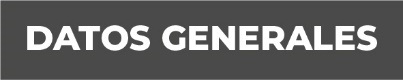 Nombre Guadalupe García Hernández.Grado de Escolaridad Maestría en Derecho PenalCédula Profesional (Licenciatura) 3714962Teléfono de Oficina 784 84 2 08 02Correo Electrónico  Formación Académica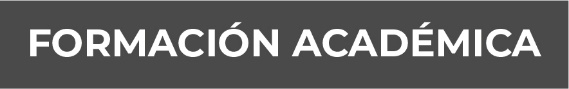 Año 1996-2000Facultad de Derecho de la Universidad Veracruzana.Sistema de Enseñanza AbiertaPoza Rica, Veracruz.Trayectoria Profesional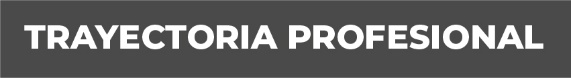 Año 9 de febrero de 2001 al 9 de mayo del año 2001.Oficial Administrativo Interina del Juzgado Mixto Menor del Distrito Judicial de Papantla, Veracruz.10 de mayo del 2001 a julio del 2003.Auxiliar del Juzgado Mixto Menor del Distrito Judicial de Papantla, Veracruz.04 de septiembre del 2003, al 30 de septiembre del 2004.Agente del Ministerio Público Municipal en Tampico Alto, Veracruz.01 de octubre del 2004 al 22 de mayo del 2006.Agente del Ministerio Público Especializada en Delitos contra la Libertad, la Seguridad Sexual y contra la Familia en Poza Rica, Veracruz.23 de mayo del 2006 al 16 de enero del 2011.Agente del Ministerio Público Especializada en Delitos contra la Libertad, la Seguridad Sexual y contra la Familia en Tuxpan, Veracruz.17 de enero al 21 de abril del 2011.Agente del Ministerio Público Especializada en Responsabilidad Juvenil y de conciliación en la Agencia Especializada en Delitos contra la Libertad, la Seguridad Sexual y contra la Familia en Papantla, Veracruz.25 de abril al 20 de mayo del 2011.Agente del Ministerio Público Habilitada Especializada en Delitos contra la Libertad, la Seguridad Sexual y contra la Familia en Tantoyuca, Veracruz.21 de mayo al 30 de junio del 2011.Agente del Ministerio Público Habilitada Especializada en Delitos contra la Libertad, la Seguridad Sexual y contra la Familia en Papantla, Veracruz.01 de julio del 2011 al 31 de mayo del 2012.Agente del Ministerio Público Especializada en Responsabilidad Juvenil y de conciliación en Poza Rica, Veracruz.01 al 30 de junio del 2012.Agente del Ministerio Público Habilitada Especializada en Delitos contra la Libertad, la Seguridad Sexual y contra la Familia en Papantla, Veracruz.01 de julio del 2012 al 10 de mayo del 2015.Agente del Ministerio Público Especializada en Delitos contra la Libertad, la Seguridad Sexual y contra la Familia en Papantla, Veracruz.11 de mayo del 2015 al 17 de agosto del 2015.Fiscal Primera Especializada en la Investigación de delitos de violencia contra la familia, mujeres, niñas y niños y de trata de personas de la Unidad Integral de procuración de justicia del distrito judicial de Papantla, Veracruz.11 de mayo del 2015 al 17 de mayo del 2018Fiscal Primera Especializada en la Investigación de delitos de violencia contra la familia, mujeres, niñas y niños y de trata de personas de la Unidad Integral de procuración de justicia del distrito judicial de Poza Rica, Veracruz.18 de mayo del 2018 a la fecha.Fiscal Primera Especializada en la Investigación de delitos de violencia contra la familia, mujeres, niñas y niños y de trata de personas de la Unidad Integral de procuración de justicia del distrito judicial de Papantla, Veracruz. Conocimiento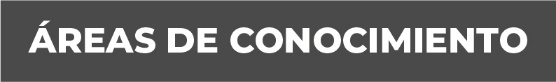 Derecho Penal.Derecho Constitucional.Derecho Civil.Derecho Laboral.Amparo.Nuevo sistema de justicia penal acusatorio y adversarial.